Управління регіональним розвитком туризмукурс за виборомдругий (магістерський) рівень вищої освіти2021/2022 н. р.курс 1, семестр ІІПРО КУРСКурс «Управління регіональним розвитком туризму» передбачає засвоєння студентами сутності регіональної політики як основи управління регіональним розвитком, особливостей розробки та економічного обґрунтування регіональних програм розвитку туризму.У рамках курсу студенти вивчають форми, методи та механізм регулювання і управління регіональним розвитком туризму.ЗМІСТ КУРСУЛекційна частина курсу включає такі теми:Наукові основи управління регіональним розвитком туризму.Туристські дестинації як суб’єкт управління регіонального розвитку.Ресурсне забезпечення регіонального розвитку туризму.Сучасні моделі управління регіональним розвитком туризму.Регіональні програми розвитку туризму.Практична частина курсу передбачаєформування навичок:дослідження ресурсного забезпечення регіонального розвитку туризму;аналізу регіональних програм розвитку туризму;пошуку та аналізу різних джерел інформації, візуалізації результатів дослідження.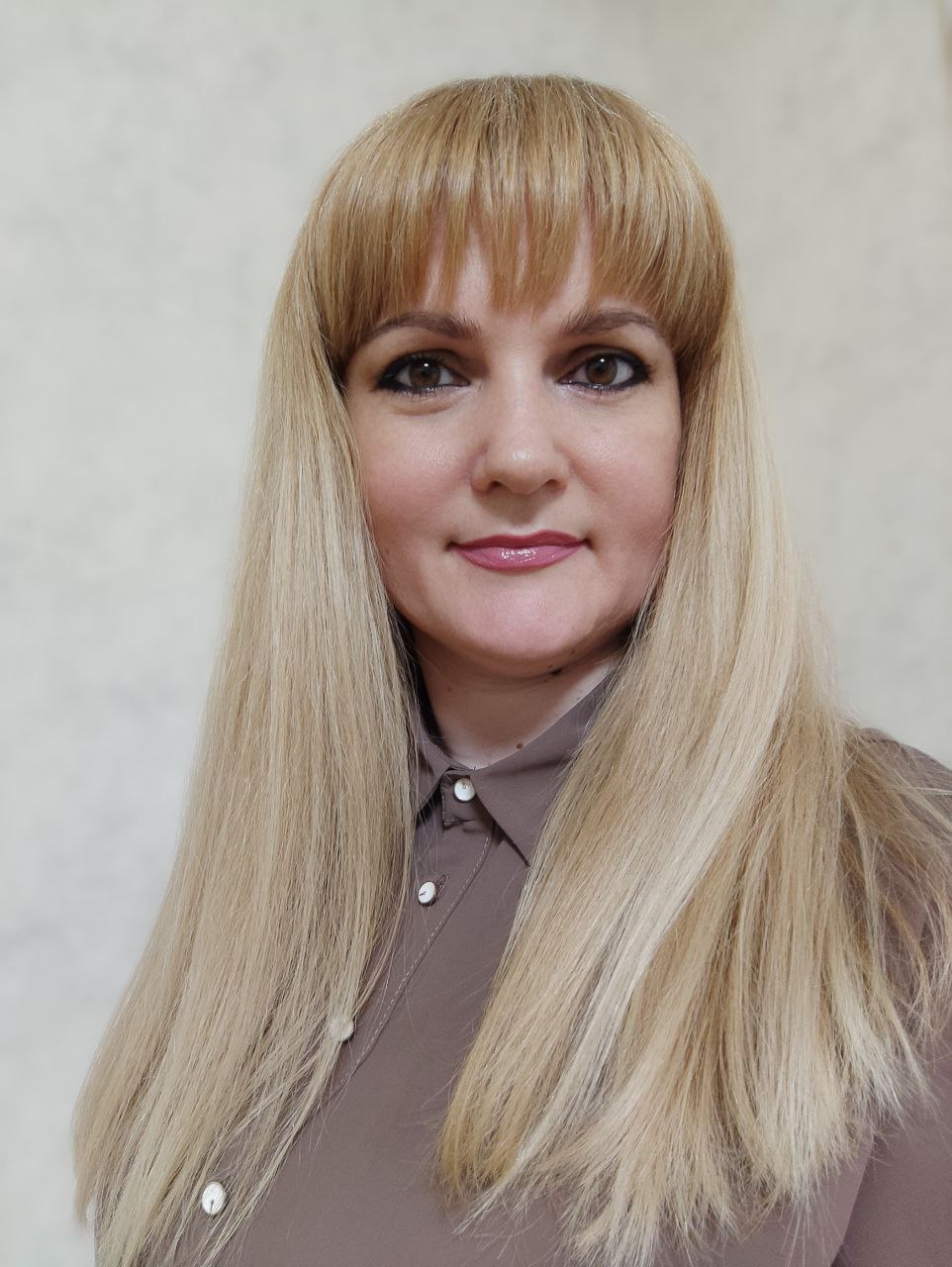 ПРО КУРСКурс «Управління регіональним розвитком туризму» передбачає засвоєння студентами сутності регіональної політики як основи управління регіональним розвитком, особливостей розробки та економічного обґрунтування регіональних програм розвитку туризму.У рамках курсу студенти вивчають форми, методи та механізм регулювання і управління регіональним розвитком туризму.ЗМІСТ КУРСУЛекційна частина курсу включає такі теми:Наукові основи управління регіональним розвитком туризму.Туристські дестинації як суб’єкт управління регіонального розвитку.Ресурсне забезпечення регіонального розвитку туризму.Сучасні моделі управління регіональним розвитком туризму.Регіональні програми розвитку туризму.Практична частина курсу передбачаєформування навичок:дослідження ресурсного забезпечення регіонального розвитку туризму;аналізу регіональних програм розвитку туризму;пошуку та аналізу різних джерел інформації, візуалізації результатів дослідження.ВИКЛАДАЧКУЧЕРЯВАГАННА ОЛЕКСАНДРІВНА  канд. географ. наук, доцент,доцент кафедри психології і туризмуhanna.kucheriava@knlu.edu.ua ЗАГАЛЬНА ТРИВАЛІСТЬ КУРСУ:3 кредити ЄКТС/90 годинаудиторні – 20 годинсамостійна робота – 70 годин МОВА ВИКЛАДАННЯукраїнськаПОПЕРЕДНІ УМОВИ ДЛЯ ВИВЧЕННЯ ДИСЦИПЛІНИ:курс адаптований для студентів, що навчаються за різними ОП  ФОРМА ПІДСУМКОВОГО КОНТРОЛЮ: залікПРО КУРСКурс «Управління регіональним розвитком туризму» передбачає засвоєння студентами сутності регіональної політики як основи управління регіональним розвитком, особливостей розробки та економічного обґрунтування регіональних програм розвитку туризму.У рамках курсу студенти вивчають форми, методи та механізм регулювання і управління регіональним розвитком туризму.ЗМІСТ КУРСУЛекційна частина курсу включає такі теми:Наукові основи управління регіональним розвитком туризму.Туристські дестинації як суб’єкт управління регіонального розвитку.Ресурсне забезпечення регіонального розвитку туризму.Сучасні моделі управління регіональним розвитком туризму.Регіональні програми розвитку туризму.Практична частина курсу передбачаєформування навичок:дослідження ресурсного забезпечення регіонального розвитку туризму;аналізу регіональних програм розвитку туризму;пошуку та аналізу різних джерел інформації, візуалізації результатів дослідження.